      Lesněnky pořádají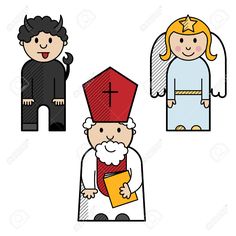 ČERTOVSKÝ REJ Přijďte se s námi čertovsky pobavit, pekelně si zatančit a ďábelsky zasoutěžit.  Pohledné čertice vás uvítají v sobotu, 2. 12. 2017,            od 15:00, na sále zámku v Lesné.               Občerstvení pro všechny čerty a čertice zajištěno.